LE CENTRE COMMUNAL D’ACTION SOCIALE RECRUTE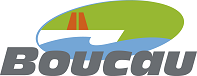 AIDE A DOMICILE (H/F)Description du poste Intervenir au domicile des personnes âgées ou dépendantes pour aménager et entretenir leur cadre de vie.Accompagner les bénéficiaires dans les actes de la vie quotidienne.Apporter chez les personnes aidées (personnes âgées, handicapées ou en difficulté temporaire) un soutien psychologique et social contribuant au maintien à domicile dans l’environnement social de la commune de BOUCAU.Les compétencesAccompagner la personne dans les gestes de la vie quotidienneAssurer une présence, écouter et répondre aux besoinsEntretien courant du logement et du lingeAide à la préparation et ou à la prise des repasEffectuer les courses de la personne aidée ou l’accompagnerProposer des activités et favoriser la stimulationVos savoirs-êtresAutonomieDisponibilitéEcoute activeFlexibilitéDes notions d’animationBienveillanceAdaptation aux changementsRéactivitéNotre offreLieu de travail : BOUCAU Type de contrat : CDD de 3 mois renouvelable Durée de travail : 20h/25h/30h hebdomadaireSalaire indicatif : Mensuel brut 1167.39€/1459.24€/1751.09€ (équivalent prime Ségur intégrée) + indemnités kilométriques + indemnité itinérance de 28€Statut : Agent social catégorie C Echelon 1Qualification : idéalement Auxiliaire de vie sociale ou équivalentExpérience : débutant acceptéPoste ouvert aux personnes en situation de handicapLES INDISPENSABLESAvoir le permis B et être véhiculéL’entrepriseService d’aide à domicile et de portage de repas du centre communal d’action sociale de BOUCAUSite entreprise : http://www.boucau.frPour vos candidatures, n’hésitez pas à nous envoyer votre CV à l’adresse suivante :grh.comptabilite.ccas@boucau.fr